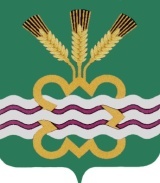 ГЛАВА МУНИЦИПАЛЬНОГО ОБРАЗОВАНИЯКАМЕНСКИЙ ГОРОДСКОЙ ОКРУГПОСТАНОВЛЕНИЕ14.10.2021                                                                                                             № 1755 п. МартюшОб утверждении комплексной программы«Формирование законопослушного поведения участников дорожного движения на территории Каменского городского округа на 2022-2024годы»В целях реализации поручения  Президента РФ от 11.04.2016 №Пр-637 ГС по итогам заседания президиума Государственного совета Российской Федерации 14 марта 2016 г., руководствуясь Постановлением Главы Каменского городского округа от 25 декабря 2014 № 3461 «Об утверждении Порядка формирования и реализации муниципальных программ Каменского городского  округа» (в ред. Постановлений Главы МО Каменский городской округ от 01.04.2015 № 818, от 30.12.2015 № 3338, от 17.04.2018 № 593),  Уставом Каменского городского округаПОСТАНОВЛЯЮ:	1. Утвердить  комплексную программу «Формирование законопослушного поведения участников дорожного движения на территории Каменского городского округа на 2022-2024годы» (прилагается).	2. Опубликовать настоящее постановление в газете «Пламя» и разместить на официальном сайте Муниципального образования «Каменский городской округ».	3. Настоящее постановление вступает в силу с 01.01.2022г.	4. Контроль за исполнением настоящего постановления возложить на  заместителя Главы Администрации по экономике и финансам  А.Ю. Кошкарова.Глава  городского округа                             	                                	С.А. БелоусовУТВЕРЖДЕНАпостановлением Главы Каменского городского округа                                                                                от 14.10.2021г. № 1755«Об утверждении комплексной программы «Формирование законопослушного поведения участников дорожного движения на территории Каменского городского округа на 2022-2024годы»КОМПЛЕКСНАЯ ПРОГРАММА«ФОРМИРОВАНИЕ ЗАКОНОПОСЛУШНОГО ПОВЕДЕНИЯУЧАСТНИКОВ ДОРОЖНОГО ДВИЖЕНИЯНА ТЕРРИТОРИИ КАМЕНСКОГО ГОРОДСКОГО ОКРУГАНА 2022-2024 ГОДЫ»ПАСПОРТ  комплексной программы «Формирование законопослушного поведения участников дорожного движения на территории Каменского городского округа на 2022-2024годы»Раздел 1. Характеристика проблемы  Основные понятия и термины, используемые в Программе:дорожное движение - совокупность общественных отношений, возникающих в процессе перемещения людей и грузов с помощью транспортных средств или без таковых в пределах дорог;безопасность дорожного движения - состояние данного процесса, отражающее степень защищенности его участников от дорожно-транспортных происшествий и их последствий;дорожно-транспортное происшествие 9 (далее ДТП) - событие, возникшее в процессе движения по дороге транспортного средства и с его участием, при котором погибли или ранены люди, повреждены транспортные средства, сооружения, грузы либо причинен иной материальный ущерб;обеспечение безопасности дорожного движения - деятельность, направленная на предупреждение причин возникновения ДТП, снижение тяжести их последствий;участник дорожного движения - лицо, принимающее непосредственное участие в процессе дорожного движения в качестве водителя транспортного средства, пешехода, пассажира транспортного средства;организация дорожного движения - комплекс организационно-правовых, организационно-технических мероприятий и распорядительных действий по управлению движением на дорогах;транспортное средство (далее - ТС) - устройство, предназначенное для перевозки по дорогам людей, грузов или оборудования, установленного на нем.Комплексная программа «Формирование законопослушного поведения участников дорожного движения на территории Каменского городского округа на 2022-2024 годы» разработана в соответствии с  Порядком формирования и реализации муниципальных программ МО «Каменский городской округ, утвержденным Постановлением Главы Каменского городского округа от 25 декабря 2014 г. № 3461. Решение проблемы обеспечения безопасности дорожного движения является одной из важнейших задач современного общества. Проблема аварийности на транспорте (далее - аварийность) приобрела особую остроту в последние годы в связи с несоответствием существующей дорожно-транспортной инфраструктуры потребностям общества в безопасном дорожном движении, недостаточной эффективностью функционирования системы обеспечения дорожного движения, и низкой дисциплиной участников дорожного движения.По итогам 9 месяцев 2021г. на территории Каменского городского округа зарегистрирован незначительный рост общего количества дорожно-транспортных происшествий на 1.5%, 69 ДТП (АППГ-68), а также наблюдается рост количества учетных ДТП на 7.7%, 13 ДТП (АПГ-12), в которых погибло 5 человек (АППГ-6)-16.7%, на 52.9 снизилось количество людей, получивших ранения различной степени тяжести – 16 человек (АППГ-34).Показатель тяжести последствий от ДТП составил 23.8 (АППГ-15), Средний областной показатель составляет 8,6.Основные показатели аварийности по районам (АППГ) выглядят следующим образом:Проблема аварийности в последнее время приобрела особую остроту в связи с возрастающей ежегодно диспропорцией между приростом количества ТС на дорогах городского округа и медленными темпами развития, реконструкции дорожно-уличной сети, применяемыми техническими средствами организации дорожного движения и увеличивающейся интенсивностью транспортных потоков.Основные направления формирования законопослушного поведения участников дорожного движения определены в соответствии с приоритетами государственной политики, обозначенные в Поручении Президента Российской Федерации от 11.04.2016 №Пр-637ГС.Ожидаемый эффект от реализации Программы «Формирование законопослушного поведения участников дорожного движения на территории Каменского городского округа на 2022-2024» обеспечение безопасности дорожного движения,  сокращение количества дорожно-транспортных происшествий с пострадавшими.Раздел 2. Цели, задачи комплексной программы, целевые показатели реализации комплексной программы.Цели, задачи и целевые показатели реализации Программы приведены в приложении № 1 к настоящей Программе.Раздел 3. План мероприятий по выполнению комплексной программы.План мероприятий по выполнению Программы приведен в приложении             № 2 к настоящей Программе.Исполнители программы:- Территориальные органы Администрации Каменского городского округа; - Управление образование Администрации МО «Каменский городской округ»;- муниципальные образовательные организации;Финансирование программы осуществляется за счет средств местного бюджета.Заказчик –координатор комплекснойпрограммыАдминистрация МО «Каменский городской округ»Соисполнители комплекснойпрограммыУправление образования Администрации МО «Каменский городской округ»Сроки реализации комплексной программы2022-2024 годыЦели и задачи комплексной программыЦели комплексной программы«Формирование законопослушного поведения участников дорожного движения на территории Каменского городского округа на 2022-2024годы»:сокращение количества дорожно-транспортных происшествий с пострадавшими;повышение уровня правового воспитания участников дорожного движения, культуры их поведения на автомобильных дорогах; 3) профилактика детского дорожно-транспортного травматизма на территории Каменского городского округа Задачи комплексной программы«Формирование законопослушного поведения участников дорожного движения на территории Каменского городского округа на 2022-2024годы»:предупреждение опасного поведения детей дошкольного и школьного возраста, участников дорожного движения;создание комплексной системы профилактики ДТП в целях формирования у участников дорожного движения стереотипа законопослушного поведения и негативного отношения к правонарушениям в сфере дорожного движения, реализация программы правового воспитания участников дорожного движения, культуры их поведения; совершенствование системы профилактики детского дорожно-транспортного травматизма, формирование у детей навыков безопасного поведения на дорогах.Перечень основных целевых показателей комплексной программыКоличество ДТП, с участием несовершеннолетних;Число детей погибших в ДТП;Доля учащихся (воспитанников) задействованных в мероприятиях по профилактике ДТПОбъемы финансирования комплексной программы по годам реализации, тыс. рублейВСЕГО: 900,0 тыс. руб.в том числе: 2022 год –  300,0 тыс. руб.2023 год –  300,0 тыс. руб.2024 год – 300,0 тыс. руб.из них:местный бюджет: в том числе: 2022 год –300,0 тыс. руб.2023 год – 300,0 тыс. руб.2024 год – 300,0 тыс. руб.Адрес размещения комплексной программы в сети Интернетwww.kamensk-adm.ruОсновные показатели аварийностиВсего ДТП2020/2021ДТП с пострадавшими2020/2021Погибло2020/2021Ранено2020/2021Всего68/6912/136/534/16